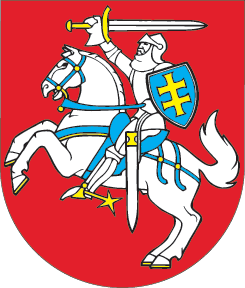 LIETUVOS RESPUBLIKOS SEIMO VALDYBASPRENDIMASDĖL ANDRIAUS KUPČINSKO DALYVAVIMO BALTIJOS JŪROS PARLAMENTINĖS KONFERENCIJOS NUOLATINIO KOMITETO POSĖDYJE 2022 m. spalio 13 d. Nr. SV-S-697VilniusLietuvos Respublikos Seimo valdyba nusprendžia:1. Komandiruoti Lietuvos Respublikos Seimo delegacijos Baltijos Asamblėjoje pirmininką Andrių Kupčinską 2022 m. lapkričio 20–21 d. dalyvauti Baltijos jūros parlamentinės konferencijos Nuolatinio komiteto posėdyje Berlyne (Vokietijos Federacinė Respublika).Kartu vyksta Lietuvos Respublikos Seimo kanceliarijos Tarptautinių ryšių skyriaus patarėja Renata Godfrey.2. Pavesti Seimo kanceliarijai apmokėti komandiruotės išlaidas iš Seimo delegacijai Baltijos Asamblėjoje skirtų lėšų.Seimo Pirmininko pirmasis pavaduotojas	Jurgis Razma